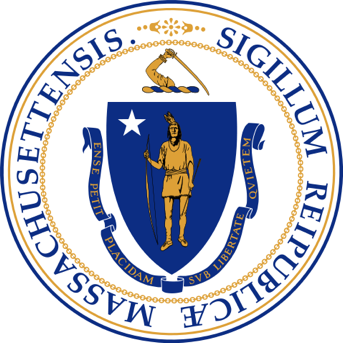 Definitions of a Massachusetts Veteran                             M.G.L.  ch.  4,  sec.7,  cl.  43  as  amended  by  the  Acts  of  2005,  ch.  130*  Naval  and  Marine  DD214  must  indicate  Expeditionary  Medal.  All  DD214’s  must  specify  campaign:Lebanon,  Granada,  or  Panama.For  GUARD  MEMBERS  to  qualify  they  must  have  180  days  and  have  been  activated  under  Title  10  ofthe  U.S.  Code  -OR-  Members  who  were  activated  under  Title  10  or  Title  32  of  the  U.S.  Code  orMassachusetts General Laws, chapter 33, sections 38, 40, and 41 must have 90 days, at least one ofwhich  was  during  wartime,  per  the  above  chart.For  RESERVISTS  to  qualify,  they  must  have  been  called  to  regular  active  duty,  at  which  point  theireligibility  can  be  determined  by  the  above  chart.Minimum  Service  Exception  (for  Death  or  Disability):  It  is  not  necessary  that  an  applicant  havecompleted  the  minimum  service  for  wartime  or  peacetime  campaign  if  s/he  served  some  time  in  thecampaign  and  was  awarded  the  Purple  Heart,  or  suffered  a  service-connected  disability  per  theDischarge  Certificate,  or  died  in  the  service  under  honorable  conditions.Training  Duty  Exception:  Active  duty  service  in  the  armed  forces  shall  not  include  active  duty  fortraining  in  the  Army  or  Air  National  Guard  or  active  duty  for  training  as  a  Reservist  in  the  ArmedForces  of  the  United  States.ERA  of  ServiceDATESRequirementfor  Veteran  StatusPEACETIME12-Nov-191815-Sep-1940180  days  of  regular  active  duty  service  and  a  lastdischarge  or  release  under  honorable  conditions.WWII(Merchant  Marine:  7-Dec-1941  through  31-Dec-1946)16-Sep-194025-Jul-194790  days  of  active  duty  service,  one  (1)  day  during“wartime”  and  a  last  discharge  or  release  underhonorable  conditions.PEACETIME26-Jul-194724-Jun-1950180  days  of  regular  active  duty  service  and  a  lastdischarge  or  release  under  honorable  conditions.KOREA25-Jun-195031-Jan-195590  days  of  active  duty  service,  one  (1)  day  during“wartime”  and  a  last  discharge  or  release  underhonorable  conditions.Korean  Defense  ServiceMedal28-Jul-1954(to  bedeterminedlater)90  days  of  active  duty  service,  last  discharge  underhonorable  conditions  and  the  Korean  Defense  ServiceMedalVIETNAM  I1-Feb-19554-Aug-1964180  days  of  regular  active  duty  service  and  a  lastdischarge  or  release  under  honorable  conditions.VIETNAM  II5-Aug-19647-May-197590  days  of  active  duty  service,  one  (1)  day  during“wartime”  and  a  last  discharge  or  release  underhonorable  conditions.PEACETIME8-May-19751-Aug-1990180  days  of  regular  active  duty  service  and  a  lastdischarge  or  release  under  honorable  conditions.Lebanon  Campaign  *25-Aug-1982(to  bedeterminedlater)90  days  of  active  duty  service,  one  (1)  day  during“wartime”  and  a  last  discharge  or  release  underhonorable  conditions.Grenada  Campaign  *25-Oct-198315-Dec-198390  days  of  active  duty  service,  one  (1)  day  during“wartime”  and  a  last  discharge  or  release  underhonorable  conditions.Panama  Campaign  *20-Dec-198931-Jan-199090  days  of  active  duty  service,  one  (1)  day  during“wartime”  and  a  last  discharge  or  release  underhonorable  conditions.PERSIAN  GULF2-Aug-1990(to  bedeterminedlater)90  days  of  active  duty  service,  one  (1)  day  during“wartime”  and  a  last  discharge  or  release  underhonorable  conditions.